	 Court of Washington, County of 	Tòa Án Washington, QuậnReissuance of Temporary Protection Order and Notice of HearingCấp Lại Lệnh Bảo Vệ Tạm Thời và Thông Báo Phiên Xét XửThe Temporary Order for Protection issued on (date) 	is hereby extended through the new court hearing date on this matter on
Lệnh Bảo Vệ Tạm Thời đã ban hành vào (ngày) 	theo đây được gia hạn đến ngày xét xử mới của tòa án về vấn đề này vào(date) 	 at (time) 	 at (location) 	.(ngày) 	 lúc (giờ) 	 tại (địa điểm) See How to Attend at the end of this order.Xem Cách Thức Tham Dự ở cuối lệnh này.The Order to Surrender and Prohibit Weapons issued on (date) 	 is hereby extended through the new court hearing date listed above.
Lệnh Giao Nộp và Cấm Vũ Khí đã ban hành vào (ngày) 	 theo đây được gia hạn đến ngày xét xử mới của tòa án được liệt kê trên đây.[  ]	Other: 	
	Khác: Hearing
Phiên Xét Xử[  ]	The court reissues the temporary order without a hearing.	Tòa án cấp lại lệnh tạm thời này mà không có phiên xét xử.[  ]	The court held a hearing before issuing this temporary order. These people attended:	Tòa án đã tiến hành phiên xét xử trước khi ban hành lệnh tạm thời này. Những người này đã đến tham dự:[  ] Protected Person	[  ] in person	[  ] by phone	[  ] by video	Người Được Bảo Vệ	[-] trực tiếp  [-] qua điện thoại	 [-] qua video[  ] Restrained Person	[  ] in person	[  ] by phone	[  ] by video	Người Bị Ngăn Cấm:	[-] trực tiếp  [-] qua điện thoại	 [-] qua video[  ] Other:		[  ] in person	[  ] by phone	[  ] by video	Khác:		[-] trực tiếp  [-] qua điện thoại	 [-] qua video Basis
Cơ sở[  ]	The parties have agreed to the reissuance of the temporary protection order.	Các bên đã đồng ý việc cấp lại lệnh bảo vệ tạm thời.[  ]	The temporary order listed above is reissued to allow more time to serve the restrained person.	Lệnh tạm thời đã liệt kê trên đây được cấp lại để có thêm thời gian tống đạt cho người bị ngăn cấm.[  ]	Restrained Person was served and received notice but did not receive the full 5 court days. Restrained Person did not waive the 5-day notice requirement.	Người Bị Ngăn Cấm đã được tống đạt và nhận được thông báo nhưng không nhận được đủ 5 ngày xét xử. Người Bị Ngăn Cấm đã không từ bỏ yêu cầu thông báo 5 ngày.[  ]	The Restrained Person asserts their Fifth Amendment right due to a pending criminal case. The court considered, on the record, the factors provided in RCW 7.105.400(4).	Người Bị Ngăn Cấm khẳng định quyền Tu Chính Án Thứ Năm của họ do một vụ án hình sự đang chờ xử lý. Tòa án đã xem xét, trong hồ sơ, các yếu tố được cung cấp trong RCW 7.105.400(4).[  ]	The court finds good cause to reissue the temporary order (specify): 		Tòa án nhận thấy lý do chính đáng để cấp lại lệnh tạm thời (nêu rõ): 6.	Washington Crime Information Center (WACIC) and Other Data Entry	Trung Tâm Thông Tin Tội Phạm Washington (WACIC) và Nhập Dữ Liệu KhácClerk’s Action: The clerk of court shall forward a copy of this order immediately to the following law enforcement agency (county or city): 	
(check only one): [  ] Sheriff’s Office or  [  ] Police Department
(List the same agency that entered the temporary order)Việc Lục Sự Làm: Lục sự tòa án sẽ chuyển tiếp ngay lập tức một bản sao lệnh này đến cơ quan thực thi pháp luật sau đây (quận hoặc thành phố): 
(đánh dấu chỉ một mục): [-] Văn Phòng Cảnh Sát Trưởng hoặc [-] Sở Cảnh Sát
(Liệt kê cùng một cơ quan đã ban hành lệnh tạm thời)This agency shall enter this order into WACIC and National Crime Info. Center (NCIC).Cơ quan này sẽ nhập lệnh này vào WACIC và Trung Tâm Thông Tin Tội Phạm Quốc Gia (NCIC).7.	Service on the Restrained Person	Tống đạt cho Người Bị Ngăn Cấm[  ]	Required. The restrained person must be served with:	Bắt buộc. Người Bị Ngăn Cấm phải được tống đạt:[  ]	a service packet, including a copy of this order, the petition, and any supporting materials filed with the petition.	một gói tống đạt, bao gồm bản sao lệnh này, đơn xin và bất kỳ tài liệu chứng minh nào được nộp cùng đơn xin.[  ]	only this Reissuance of Temporary Protection Order and Notice of Hearing (Restrained Person was served with the service packet but did not receive the full 5 court days’ notice and did not waive the 5-day notice requirement).	chỉ Cấp Lại Lệnh Bảo Vệ Tạm Thời và Thông Báo Phiên Xét Xử này (Người Bị Ngăn Cấm đã được tống đạt gói tống đạt nhưng không nhận được thông báo đủ 5 ngày tòa và không từ bỏ yêu cầu thông báo 5 ngày).Who will serve? (check one):Ai sẽ tống đạt? (đánh dấu một mục):[  ]	The law enforcement agency where the restrained person lives or can be served shall serve the restrained person with the service packet and shall promptly complete and return proof of service to this court.	Cơ quan thực thi pháp luật nơi người bị ngăn cấm sống hoặc có thể được tống đạt sẽ tống đạt cho người bị ngăn cấm một gói tống đạt và phải nhanh chóng hoàn tất và gởi lại bằng chứng tống đạt cho tòa án này.Law enforcement agency: (county or city) 	 (check only one): [  ] Sheriff’s Office or  [  ] Police DepartmentCơ quan thực thi pháp luật: (quận hoặc thành phố) 	 (đánh dấu chỉ một mục): [-] Văn Phòng Cảnh Sát Trưởng hoặc [-] Sở Cảnh Sát[  ]	The protected person (or person filing on their behalf) shall make private arrangements for service and have proof of service returned to this court. (This is not an option if this order requires: weapon surrender, vacating a shared residence, transfer of child custody, or if the restrained person is incarcerated. In these circumstances, law enforcement must serve, unless the court allows alternative service.)	Người được bảo vệ (hoặc người đang nộp đơn xin thay mặt cho họ) sẽ sắp xếp việc tống đạt riêng và gởi lại bằng chứng tống đạt cho tòa án này. (Đây không phải là một tùy chọn nếu lệnh này yêu cầu: giao nộp vũ khí, rời khỏi nơi cư trú chung, chuyển quyền nuôi con hoặc nếu người bị ngăn cấm bị giam giữ. Trong các trường hợp này, cơ quan thực thi pháp luật phải tống đạt trừ khi tòa án cho phép tống đạt thay thế.)Clerk’s Action. The court clerk shall forward a service packet on or before the next judicial day to the agency and/or party checked above. The court clerk shall also provide a copy of the service packet to the protected person.Việc Lục Sự Làm. Lục sự tòa án sẽ chuyển tiếp một gói tống đạt vào hoặc trước ngày xét xử tiếp theo cho cơ quan và/hoặc đương sự được đánh dấu trên đây. Lục sự tòa án cũng phải cung cấp một bản sao gói tống đạt cho người được bảo vệ.[  ]	Alternative Service Allowed. The court authorizes alternative service by separate order (specify): 		Cho Phép Tống Đạt Thay Thế. Tòa án cho phép tống đạt thay thế bằng lệnh riêng (nêu rõ): [  ]	Not required. The restrained person appeared at the hearing, in person or remotely, and received notice of the order. No further service is required. See section 4 above for appearances. (May apply even if the restrained person left before a final ruling is issued or signed.)	Không bắt buộc. Người bị ngăn cấm hiện diện tại phiên xét xử, trực tiếp hoặc từ xa, và nhận được thông báo về lệnh. Không cần phải tống đạt thêm. Xem mục 4 trên đây về việc hiện diện. (Có thể áp dụng cho dù người bị ngăn cấm rời đi trước khi phán quyết cuối cùng được ban hành hoặc ký.)8.	[  ]	Service on Others (Vulnerable Adult or Restrained Person under age 18)		Tống Đạt cho Những Người Khác (Người Lớn Yếu Thế hoặc Người Bị Ngăn Cấm dưới 18 tuổi)Service on the [  ] vulnerable adult  [  ] adult’s guardian/conservator  [  ] Restrained Person’s parent/s or legal guardian/s (name/s) 	 is:Tống đạt cho [-] người lớn yếu thế  [-] người giám hộ/người bảo hộ của người lớn  [-] cha mẹ hoặc (các) người giám hộ hợp pháp của Người Bị Ngăn Cấm ((các) tên) 	 là:[  ]	Required.	Bắt buộc.[  ]	The law enforcement agency where the person to be served lives or can be served shall serve a copy of this order and shall promptly complete and return proof of service to this court.	Cơ quan thực thi pháp luật nơi người sẽ được tống đạt sống hoặc có thể được tống đạt sẽ tống đạt một bản sao lệnh này và phải nhanh chóng hoàn tất và gởi lại bằng chứng tống đạt cho tòa án này.Law enforcement agency: (county or city) 	 (check only one): [  ] Sheriff’s Office or  [  ] Police DepartmentCơ quan thực thi pháp luật: (quận hoặc thành phố) 	 (đánh dấu chỉ một mục): [-] Văn Phòng Cảnh Sát Trưởng hoặc [-] Sở Cảnh Sát[  ]	The protected person or person filing on their behalf shall make private arrangements for service and have proof of service returned to this court.	Người được bảo vệ hoặc người đang nộp đơn xin thay mặt cho họ sẽ sắp xếp việc tống đạt riêng và gởi lại bằng chứng tống đạt cho tòa án này.Clerk’s Action. The court clerk shall forward a copy of this order on or before the next judicial day to the agency and/or party checked above.Việc Lục Sự Làm. Lục sự tòa án sẽ chuyển tiếp một bản sao lệnh này vào hoặc trước ngày xét xử tiếp theo cho cơ quan và/hoặc đương sự được đánh dấu trên đây.[  ]	Not required. They appeared at the hearing where this order was issued and received a copy.	Không bắt buộc. Họ hiện diện tại phiên xét xử nơi lệnh này đã được ban hành và nhận được một bản sao.The hearing scheduled on page 1 will be held:Phiên xét xử theo lịch trình ở trang 1 sẽ được tiến hành:Ordered.Lệnh.Dated 	 at 	a.m./p.m.		Đề ngày 	 lúc 	a.m./p.m.	Judge/Court Commissioner	Thẩm Phán/Ủy Viên Tòa ÁnPrint Judge/Court Commissioner NameViết In Tên Của Thẩm Phán/Ủy Viên Tòa ÁnI received a copy of this Order or attended the hearing remotely and have actual notice of this order. It was explained to me on the record:Tôi đã nhận được một bản sao Lệnh này hoặc đã tham dự phiên xét xử từ xa và có thông báo thực tế về lệnh này. Lệnh này đã được giải thích cho tôi trong hồ sơ:Signature of Respondent	Print Name	DateChữ Ký của Bị Đơn	Tên Viết In	NgàySignature of Respondent’s Lawyer WSBA No.	Print Name	DateChữ Ký của Luật Sư Bị Đơn 	WSBA Số	Tên Viết In	NgàySignature of Petitioner	Print Name	DateChữ Ký của Nguyên Đơn	Tên Viết In	NgàySignature of Petitioner’s Lawyer	WSBA No.	Print Name	DateChữ Ký của Luật sư Nguyên Đơn	WSBA Số		Tên Viết In	NgàyPetitioner	DOBNguyên Đơn	Ngày Sinhvs.kiệnRespondent	DOBBị Đơn	Ngày SinhNo.____________________________SốReissuance of Temporary Protection Order and Notice of Hearing (ORRTPO)Cấp Lại Lệnh Bảo Vệ Tạm Thời và Thông Báo Phiên Xét Xử (ORRTPO)Clerk's Action Required: 6, 7, 8Việc Lục Sự Cần Làm: 6, 7, 8[  ] Domestic Violence     Bạo Hành Gia Đình [  ] Sexual Assault 	[  ] Harassment     Tấn Công Tình Dục 	    Quấy Rối [  ] Stalking 	[  ] Vulnerable Adult     Theo Dõi 	    Người Lớn Yếu Thế How to attend the next court hearing (date and time on page 1)Cách thức tham dự phiên tòa tiếp theo (ngày và giờ ở trang 1)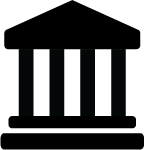 In personTrực tiếpJudge/Commissioner: 		Courtroom: 	Thẩm Phán/Ủy Viên: 		Phòng Xử Án: Address: 	Địa Chỉ: In personTrực tiếpJudge/Commissioner: 		Courtroom: 	Thẩm Phán/Ủy Viên: 		Phòng Xử Án: Address: 	Địa Chỉ: In personTrực tiếpJudge/Commissioner: 		Courtroom: 	Thẩm Phán/Ủy Viên: 		Phòng Xử Án: Address: 	Địa Chỉ: 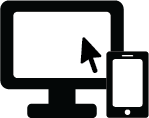 Online (audio and video)	App: 	Trực Tuyến (âm thanh và video) Ứng Dụng: [  ] Log-in: 	     Đăng nhập: [  ] You must get permission from the court at least 3 court days before your hearing to participate online (audio and video). To make this request, contact:     Quý vị phải xin phép tòa án ít nhất 3 ngày trước phiên xét xử của mình để tham gia trực tuyến (âm thanh và video). Để thực hiện yêu cầu này, hãy liên hệ:Online (audio and video)	App: 	Trực Tuyến (âm thanh và video) Ứng Dụng: [  ] Log-in: 	     Đăng nhập: [  ] You must get permission from the court at least 3 court days before your hearing to participate online (audio and video). To make this request, contact:     Quý vị phải xin phép tòa án ít nhất 3 ngày trước phiên xét xử của mình để tham gia trực tuyến (âm thanh và video). Để thực hiện yêu cầu này, hãy liên hệ:Online (audio and video)	App: 	Trực Tuyến (âm thanh và video) Ứng Dụng: [  ] Log-in: 	     Đăng nhập: [  ] You must get permission from the court at least 3 court days before your hearing to participate online (audio and video). To make this request, contact:     Quý vị phải xin phép tòa án ít nhất 3 ngày trước phiên xét xử của mình để tham gia trực tuyến (âm thanh và video). Để thực hiện yêu cầu này, hãy liên hệ: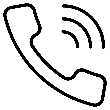 By Phone (audio only)	[  ] Call-in number: 	Qua Điện Thoại (chỉ âm thanh)	[-] Số gọi đến: [  ] You must get permission from the court at least 3 court days before your hearing to participate by phone only (without video). To make this request, contact:
	     Quý vị phải xin phép tòa án ít nhất 3 ngày trước phiên xét xử của mình chỉ để tham gia qua điện thoại (không có video). Để thực hiện yêu cầu này, hãy liên hệ:By Phone (audio only)	[  ] Call-in number: 	Qua Điện Thoại (chỉ âm thanh)	[-] Số gọi đến: [  ] You must get permission from the court at least 3 court days before your hearing to participate by phone only (without video). To make this request, contact:
	     Quý vị phải xin phép tòa án ít nhất 3 ngày trước phiên xét xử của mình chỉ để tham gia qua điện thoại (không có video). Để thực hiện yêu cầu này, hãy liên hệ:By Phone (audio only)	[  ] Call-in number: 	Qua Điện Thoại (chỉ âm thanh)	[-] Số gọi đến: [  ] You must get permission from the court at least 3 court days before your hearing to participate by phone only (without video). To make this request, contact:
	     Quý vị phải xin phép tòa án ít nhất 3 ngày trước phiên xét xử của mình chỉ để tham gia qua điện thoại (không có video). Để thực hiện yêu cầu này, hãy liên hệ: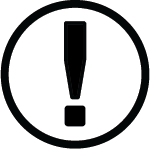 If you have trouble connecting online or by phone (instructions, who to contact)Nếu quý vị gặp khó khăn khi kết nối trực tuyến hoặc qua điện thoại (hướng dẫn, liên hệ với ai)If you have trouble connecting online or by phone (instructions, who to contact)Nếu quý vị gặp khó khăn khi kết nối trực tuyến hoặc qua điện thoại (hướng dẫn, liên hệ với ai)If you have trouble connecting online or by phone (instructions, who to contact)Nếu quý vị gặp khó khăn khi kết nối trực tuyến hoặc qua điện thoại (hướng dẫn, liên hệ với ai)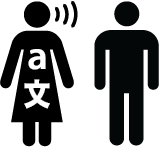 Ask for an interpreter, if needed.
Contact: 	Yêu cầu một phiên dịch viên, nếu cần.
Liên hệ: 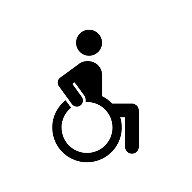 Ask for disability accommodation, if needed. Contact: 	Yêu cầu chỗ ở dành cho người khuyết tật, nếu cần. Liên hệ: Ask for an interpreter or accommodation as soon as you can. Do not wait until the hearing!Yêu cầu một phiên dịch viên hoặc chỗ ở ngay khi có thể. Đừng đợi đến phiên xét xử!Ask for an interpreter or accommodation as soon as you can. Do not wait until the hearing!Yêu cầu một phiên dịch viên hoặc chỗ ở ngay khi có thể. Đừng đợi đến phiên xét xử!Ask for an interpreter or accommodation as soon as you can. Do not wait until the hearing!Yêu cầu một phiên dịch viên hoặc chỗ ở ngay khi có thể. Đừng đợi đến phiên xét xử!Ask for an interpreter or accommodation as soon as you can. Do not wait until the hearing!Yêu cầu một phiên dịch viên hoặc chỗ ở ngay khi có thể. Đừng đợi đến phiên xét xử!